ANEXO ICONTRATO DE ESTUDIOSCOMPROMISO PREVIO DE RECONOCIMIENTO ACADÉMICO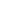 1. DATOS PERSONALES2. ASIGNATURAS A CURSAR EN LA UNIVERSIDAD DE DESTINO4. COMPROMISO PREVIO DE RECONOCIMIENTO ACADÉMICO DECLARACIÓN Y FIRMA5. CONFORME DEL ESTUDIANTECórdoba,      /  /    Nombre del solicitante:Firma:APELLIDO NOMBRE/SNACIONALIDADDNINúmero de pasaporteOtorgado porEstado CivilSexoLugar de nacimientoFecha de nacimientoDirección actual completaDirección actual completaTeléfono Teléfono familiar/e-mailCorreo/s electrónico/sNombre del familiarPeríodo de movilidadPeríodo de movilidadPeríodo de movilidadPeríodo de movilidadPeríodo de movilidadAñoSemestreSemestreSemestreSemestreUniversidad de destinoUniversidad de destinoUniversidad de destinoUniversidad de destinoUniversidad de destinoCarrera en la UNCCarrera en la UNCCarrera en la UNCCarrera en la UNCCarrera en la UNC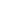 Asignaturas a cursar en la universidad de destinoAsignaturas a cursar en la universidad de destinoAsignaturas a cursar en la universidad de destinoAsignaturas a cursar en la universidad de destinoAsignaturas a cursar en la universidad de destinoDenominaciónDenominaciónDenominaciónDenominaciónHoras totales/créditos3. ASIGNATURAS A RECONOCER EN LA UNC3. ASIGNATURAS A RECONOCER EN LA UNC3. ASIGNATURAS A RECONOCER EN LA UNC3. ASIGNATURAS A RECONOCER EN LA UNCAsignatura                             Asignatura                             Asignatura                             CarreraCarreraFirma y sello Coordinador Académico en UNCFirma y sello Coordinador Académico en UNCFirma y sello Coordinador Institucional Firma y sello Coordinador Institucional Firma y sello Coordinador Institucional Como Coordinador Académico de la Facultad/Escuela …………………………………………………………………………..…………………………………………………………………………………………………    doy mi conformidad a la movilidad del estudiante …………………………………………………………………………………………………………………………………………………… quien cursará las asignaturas especificadas en el punto 3 (tres) de este documento y le serán reconocidas por las asignaturas que figuran en el punto 4 (cuatro), siempre que apruebe los exámenes en la universidad de destino.Firma y sello Coordinador Académico en UNCFirma y sello Coordinador Institucional en UNC  El estudiante firmante declara que todos los datos consignados son correctos y completos y se compromete a cursar el Programa de Estudios acordado en este documento en la fecha indicada.El estudiante deberá comunicar a la UNC todo cambio en el programa acordado, que estará sujeto a la aprobación de los Coordinadores de las respectivas universidades (de destino y origen).El incumplimiento de lo anteriormente expuesto podrá ser considerado como causa de la finalización de la movilidad. 